Análise Colaborativa do Desempenho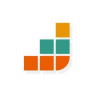 Número da sessão: 1º ACDCONTROLE DOMICILIARNome do cliente: Daniel  Idade: 3A  Responsável: Larissa (mãe) Terapeuta: Mariana Salgado Data: 15/04/2021Dúvidas/questões/comentários sobre uso da estratégia: _____________________________________________________________________________________________________________________________________________________________________________________________________________________________________________________________________________________________________________________________________________________________________________________________________________________________________________________________________________________________________________________________________________________________________________________________________________________________________________________________________________________________________________________META (quem, qual atividade, onde, quanto e quando) Daniel lavar as mãos antes de comer em casa 1x/dia em até  duas semanas. (conta a partir do dia que a estratégia é colocada em prática)DESEMPENHO DESEJADO   Lavar as mãos antes das refeições.  PLANO DE AÇÃO (quem, o que) Comprar um banquinho/suporte/escadinha para elevar a altura do Daniel diante da pia e facilitar o alcance na torneira. PRÓXIMO REUNIÃO [Data] 22/04/2021